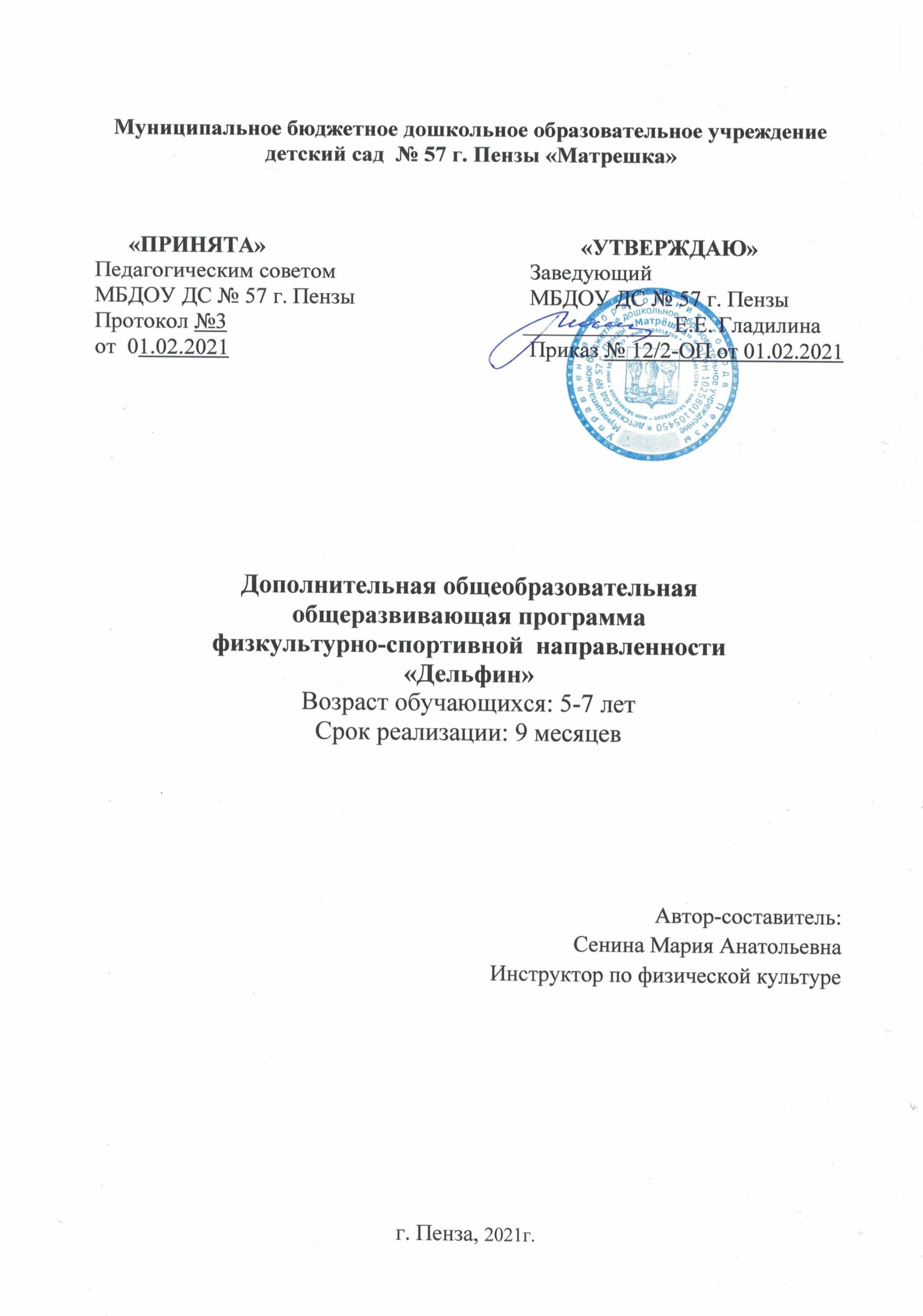 Информационная картаПояснительная запискаДополнительная общеобразовательная общеразвивающая программа «Дельфин» по содержанию является физкультурно-спортивной, по уровню освоения – ознакомительной, по форме организации - очной, групповой, по степени авторства – модифицированной.Модифицированная программа «Дельфин» апробирована и реализуется в течение 3 лет на базе МБДОУ ДС №57   г. Пензы.Программа разработана в соответствии с действующими нормативно - правовыми документами:Указ Президента Российской Федерации от 07.05.2012 г. № 599 «О мерах пореализации государственной политики в области образования и науки»; Федеральный Закон РФ от 29.12.2012 г. № 273 «Об образовании в РФ» (пункт 3 части 1 статьи 34, части 4 статьи 45, части 11 статьи 13);Приказ Министерства образования и науки Российской Федерации от 9 ноября 2018 г. № 196 «Об утверждении порядка организации и осуществления образовательной деятельности по дополнительным общеобразовательным программам»;«Санитарно-эпидемиологические требований к устройству, содержанию и организации режима работы образовательных организаций дополнительного образования детей», утвержденных постановлением Главного государственного санитарного врача Российской Федерации от 04.07.2014 N 41;Распоряжение Правительства РФ от 04.09.2014 № 1726-р «Об утверждении Концепции развития дополнительного образования детей»;  Закон Пензенской области от 4.07.2013 г. № 2413-ЗПО «Об образовании в Пензенской области»;Устав МБДОУ ДС №57 г. Пензы, «Положение о дополнительной общеобразовательной общеразвивающей программе МБДОУ ДС № 57            г. Пензы.                                     Краткое введение в тему программыОдно из основных направлений работы образовательной деятельности МБДОУ ДС №57 г. Пензы, является физкультурно-оздоровительное, ориентированное на эффективное физическое развитие и укрепление здоровья ребёнка. В процессе решения этой задачи особое внимание уделяется усилению образовательного потенциала физической культуры через использование альтернативных методов и приёмов, дополняющих и обогащающих традиционные формы детской деятельности в условиях образовательного учреждения. Одна из них – это занятия плаванием. Данная программа разработана на основе программы «Морская звезда» М.В. Рыбака и адаптирована к условиям МБДОУ ДС №57 и рассчитана на 9 месяцев обучения для детей старшего дошкольного возраста.  Актуальность программы обусловлена тем, что плавание способствует разностороннему физическому развитию, стимулирует деятельность нервной, сердечно - сосудистой и дыхательной систем, значительно расширяет возможности опорно-двигательного аппарата, служит одним из лучших средств закаливания и формирования правильной осанки ребёнка.Отличительные особенности данной программы от уже существующих программ в этой области заключаются в том, что специфика предполагаемой деятельности обусловлена учетом индивидуальных и возрастных особенностей детей, их потенциальных возможностей и способностей. Авторская программа «Морская звезда» М.В. Рыбака, взятая нами за основу, направлена на охрану и укрепление здоровья детей, однако, в ней на наш взгляд, недостаточно специальных упражнений для обучения детей плаванию и мало подвижных игр. Мы дополнили программу подвижными играми и упражнениями, командными играми, способствующими формированию навыков плавания у детей.Педагогическая целесообразность программы объясняется психолого-педагогической поддержкой обучающихся, созданием на занятиях комфортной атмосферы для развития индивидуальных способностей детей. Программа создана на основе достаточно широко распространенных методик обучения детей плаванию и разработана с учетом современных образовательных технологий, которые отражаются в принципах обучения.Принципы обучения:систематичности: занятия плаванием должны проводиться регулярно, в определенной системе. Следует учитывать, что регулярные занятия дают несравненно больший эффект, чем эпизодические;доступности, сознательности: формирование устойчивого интереса детей, как к процессу обучения плаванию, так и к конкретной задаче на каждом занятии; наглядности: создание у детей полного представления о разучиваемых движениях и способствование лучшему их усвоению;комплексности и интегрированности: решение оздоровительных задач в системе всего учебно-воспитательного процесса;индивидуализации: учёт разно уровневого развития и состояния здоровья каждого воспитанника, умение адаптировать содержание к категориям разного возраста;сопровождения: систематическое наблюдение за развитием ребёнка и оказание ему своевременной помощи и поддержки.Цель программы: обучение детей дошкольного возраста плаванию.     Задачи:Оздоровительные:-укреплять здоровье детей, способствовать их гармоничному     физическому и психофизическому развитию;совершенствовать опорно-двигательный аппарат детей, способствовать формированию правильной осанки, повышению работоспособности организма ребенка;содействовать расширению адаптивных возможностей детского организма.Обучающие:формировать теоретические и практические основы о видах и способах плавания и освоения водного пространства;формировать плавательные навыки и умения.  -  обучить детей плаванию разными способами: кроль, брасс.Развивающие:развивать спектр двигательных умений и навыков у детей в воде;развивать творческое самовыражение в игровых действиях в воде. Воспитательные:воспитывать у детей нравственно - волевые качества: настойчивость, смелость, выдержку, силу воли., уверенность в себе;воспитывать двигательную культуру;воспитывать устойчивый интерес к занятиям по плаванию.Адресат программы:Возраст детей, на которых рассчитана данная образовательная программа 5 – 7 лет.Сроки реализации образовательной программы 9 месяцев (октябрь – июнь) – ознакомительный период.Уровни освоения программыРежим проведения занятий соответствует возрасту учащихся:Особенности организации образовательного процесса: дети принимаются по заявлению от родителей.                                          Формы занятий:учебно-тренирующие;сюжетные;игровые;контрольно-учетные;в форме бесед (об истории плавания)спортивные досуги, развлечения.                                Планируемый результат к концу года:знать правила поведения в бассейне, требования по соблюдению мер личной гигиены, значение плавания в системе закаливания организма и в обеспечении безопасности жизнедеятельности человека;знать названия плавательных упражнений, способов плавания;знать название плавательного инвентаря для обучения;уметь выполнять упражнения на всплывание и расслабление;уметь лежать на поверхности воды, на груди и на спине;уметь выполнять передвижения в воде;уметь выполнять погружение в воду, ныряние, задерживать дыхание, открывать глаза под водой;уметь выполнять выдох в воду при погружении, подряд несколько раз;уметь выполнять скольжения на груди и на спине без работы ног с задержкой дыхания и различным положением рук;уметь выполнять перемещение с доской при помощи ног способом кроль на груди, кроль на спине, брассом;уметь выполнять перемещение при помощи рук способом кроль на груди, кроль на спине, брассом;уметь выполнять скольжение с работой ног способом кроль на груди и кроль на спине в согласовании с дыханием;уметь проплывать дистанцию 15 метров в полной координации всеми способами.Способы проверки результатов освоения программыДля оценки освоения плавательных умений и навыков два раза в год проводится обследование (стартовое и итоговое) уровня сформированности у детей навыков плавания, разработана диагностическая карта с контрольными упражнениями, в которой фиксируются результаты обследования и оценивается плавательная подготовленность детей.Оценка качества выполнения контрольных упражнений программы:Низкий уровень – НРебёнок допускает существенные ошибки в технике движений, не соблюдает заданный темп и ритм, действует только в сопровождении инструктора – на суше и в воде.Средний уровень – СРебёнок владеет основными элементами техники большинства упражнений, способен самостоятельно выполнять упражнения на основе предварительного показа.Высокий уровень – ВРебёнок проявляет стойкий интерес к физическим упражнениям, самостоятельно делает освоенные упражнения на суше и в воде.Учебно-тематический план:Содержание1. Техника безопасности:закрепление правил поведения в бассейне через создание игровых и проблемных ситуаций;основы правильного поведения на воде на открытых водоемах, использование схем, моделей, картинок, знаков, просмотр видеофильма.2. Теоря:расширение знаний об оздоровительном и прикладном значении плавания через беседы, просмотр и обсуждение картин, фотографий, видеофильмов;формирование представления о водных видах спорта. Просмотр записей спортивных соревнований по водным видам спорта: плавание разными стилями, прыжки в воду, синхронное плавание;реализация проекта в группе «Волшебница вода». Опыты, эксперименты с водой, изготовление атрибутов и игрушек для занятий в бассейне;получение наглядного представления о правильных движениях плавания спортивными способами: использование схем упражнений (карточки с изображением отдельных элементов); графические изображения подвижных игр; показ упражнений педагогом, заранее подготовленного ребенка (формирование у детей психологической установки: доступность упражнения).3. Практические занятия:Привыкание к  воде, погружение в воду с головой:погружение в воду, открывать в ней глаза, передвижение и ориентировка под водой; обучение выдоху в воду;  координация движений, согласованные  движения рук  и ног  на задержке дыхания и с выдохом в воду.Всплывание и лежание на воде:лежание на воде на груди и спине;  самостоятельного лежания и всплывания на воде и открывания глаз;  самостоятельное лежание и всплывание на воде и открывание глаз.Скольжение на груди и спине без помощи движений ног:скольжение (лежание) по поверхности воды с опорой;  координация  действий  рук  в плавании на груди и спине.         Чередование вдоха с выдохом в воду при - способе плавания «кроль»: выдоху в воду;скольженияена груди с сочетанием вдоха и выдоха в воду.Движения ногами при плавании «кроль» с доской на груди и спине:скольжение на груди с работой ног кролем;попеременное движение ног в сочетании со скольжением с опорой на плавательную доску; плавание в заданном направлении при согласованной работе ног.Дыхание с поворотом головы в сторону, в сочетании с движениями ног:закрепить навыки скольжения на груди с сочетанием вдоха и выдоха в воду;упражнять в скольжении на груди с работой ног кролем.Движения рук, как при способе плавания кроль на груди и на спине с опорой:освоение работы рук кролем на груди, стоя на дне бассейна;работа рук кролем на груди после скольжения с задержкой дыхания с опорой;проплывание контрольных отрезков в полной координации кролем на груди, и на спине с опорой.Совершенствование движения рук, как при плавании кролем с опорой:проплывание  кролем на груди с полной координацией (скольжение, выдох в воду, работа рук) с опорой.Чередование вдохов и выдохов в воду с поворотом головы, согласовывая с движением рук: обучение сочетаниям движений руками и ногами на задержке дыхания и с выдохом в воду;скольжение с попеременной работой ног без опоры на плавательную доску;освоение ритмичного дыхания в воду.     4. Обучение облегченным способом плавания.     5. Спортивные игры, развлечения на воде:Игры на воде: «Кто самый быстрый?», «Торпеды», «Кто проворней?», «Гонка мячей», «Буксир», «Кто дальше?», «Катера», «Кто лучше?» и т.д.эстафетное плавание;командные игры (водное поло, водный баскетбол);свободное плавание для самостоятельного закрепления изученного материала.      6. Итоговое открытое занятие для родителей.  Условия реализации программыМатериально-техническое обеспечение:Информационное:Плакат «Правила поведения в бассейне».Иллюстрации с изображением водных видов спорта.Картинки с изображением морских животных.Картинки, иллюстрирующие различные способы и стили плавания.Картотека игр и упражнений на воде.Комплексы дыхательных упражнений (сухое плавание). Подборка детских песен.Работа с родителямиЦель: объединение интересов педагога и родителей по развитию плавательных навыков детей, ознакомление родителей с результатами работы, достижениями детей.Список литературы:1. Адрианов П.И. Методическое пособие. Плавание/ М: Издательство Астрель 2003г.2.  Аллакин Ю.А, Дворянинова Е.В. Теория и методика плавания. Вопросы и ответы для подготовки и сдачи экзамена: учебное пособие/ Пенза: ГУМНИЦ ПГУ,2015г.3. Бондаренко Т.М. Физкультуроно-оздоровительная работа с детьми: Практическое пособие для старших воспитателей и педагогов ДОУ, родителей, гувернеров. / Воронеж: ИП Лакоценина Н.А., 2012г. 4. Осокина Т.И. Как научить детей плавать: пособие для воспитателя детского сада/ М: Просвещение 1985г.5. Патрикеев А.Ю. Игры с водой и в воде: Пособие/ Волгоград, Учитель 2014г.6.  Рыбак М.В.  «Морская звезда» Растим детей здоровыми: Образовательная программа по плаванию / М:.ТЦ Сфера 2012г.7. Цветкова Т.В. Журнал: Учимся быть здоровыми. Инструктор по физической культуре / Казань, ТАТМЕДИА 2013-2015г.Наименование образовательного учреждения, реализующего образовательную программуМуниципальное бюджетное дошкольное образовательное учреждение детский сад  № 57 г. Пензы «Матрёшка»Адрес учреждения440023 г. Пенза, ул. Ново-Казанская,10Б; тел. 56-48-541; 69-53-04; e-mail: detsad57@gmail.comПолное название программыДополнительная общеобразовательная общеразвивающая программа физкультурно-спортивной направленности «Дельфин»Возраст детей, на которых рассчитана программа5 – 7 летСрок реализации программы9 месяцевКоличество детских объединений, занимающихся по данной программе5 группСведения об авторах (Ф.И.О., уровень квалификации, должность автора образовательной программы)Сенина Мария Анатольевнаинструктор по физической культуре, первой квалификационной категории  Характеристика программыХарактеристика программыпо типовому признакумодифицированнаяпо основной направленностифизкультурно-спортивнаяпо уровню освоенияознакомительнаяпо образовательным областямфизическое развитие по целевым установкамобучение  детей дошкольного возраста плаванию, закаливание и укрепление детского организма.по формам организации содержанияоднопрофильнаяРезультаты реализации программы К концу года дети должны знать: – правила поведения в бассейне, требования по соблюдению мер личной гигиены, 
– названия плавательных упражнений, способов плавания;
– название плавательного инвентаря для обучения.К концу года дети должны уметь: 
– выполнять упражнения на всплывание и расслабление;
– лежать на поверхности воды, на груди и на спине;
– выполнять передвижения в воде;
– выполнять погружение в воду, ныряние, задерживать дыхание, открывать глаза под водой;
– выполнять выдох в воду при погружении, подряд несколько раз;
– выполнять скольжения на груди и на спине без работы ног с задержкой дыхания и различным положением рук;
– выполнять перемещение с доской при помощи ног способом кроль на груди, кроль на спине, брассом;
– выполнять перемещение  при помощи рук способом кроль на груди, кроль на спине, брассом ;
– выполнять скольжение с работой ног способом кроль на груди и кроль на спине в согласовании с дыханием;
– проплывать дистанцию 15 метров в полной координации всеми способами.Уровень обученияОзнакомительный уровеньГод обучения1 годВозраст детей 5 – 7 летУровень обученияОзнакомительный уровеньГод обучения9 месяцевЧисло занятий в неделю2Продолжительность занятия30 минНавык плаванияКонтрольное упражнениеНыряниеПроплывание тоннеля.НыряниеПодныривание под мост.НыряниеПроплывание «под мостом» (несколько звеньев).НыряниеПоднимание со дна предметов с открыванием глаз под водой.Продвижение  в водеСкольжение на груди с опорой о плательную доску.Продвижение  в водеСкольжение на спине с опорой о плавательную доску.Продвижение  в водеПродвижение с плавательной дощечкой с работой ног на груди.Продвижение  в водеСкольжение на груди, спине.Продвижение  в водеСкольжение на груди, спине  с работой ног.Продвижение  в водеПлавание на груди, спине с работой рук, с работой ног.Выдох в водуВыполнение серии выдохов в воду.Выдох в водуУпражнение на задержку дыхания «Кто дольше?».Выдох в водуРитмичный вдох - выдох в сочетании с движениями ног.Выдох в водуДыхание в положении лежа на груди с поворотом головы  в сторону с неподвижной опорой.ЛежаниеУпражнение «Поплавок».ЛежаниеУпражнение «Звездочка» на груди, на спине.ЛежаниеУпражнение «Осьминожка» на длительность лежания.ЛежаниеУпражнение «Звездочка» на груди, на спине.№ п/пНаименование разделов и темВсего часовИз нихИз них№ п/пНаименование разделов и темВсего часовтеорияпрактика1Техника безопасности112Теория223Практика3.1Освоения с водой, погружение в воду с головой4133.2Всплывание и лежание на воде 5143.3Скольжение на груди и спине без помощи движений ног5143.4Чередование вдоха с выдохом в воду при - способе плавания «кроль»5143.5Движения ногами при плавании «кроль» с доской на груди и спине5143.6Дыхание с поворотом головы в сторону, в сочетании с движениями ног6153.7Движения рук, как при способе плавания кроль на груди и на спине с опорой6153.8Совершенствование движения рук, как при плавании кролем с опорой6153.9Чередование вдохов и выдохов в воду с поворотом головы, согласовывая с движением рук6154Обучение облегченным способом плавания6155Диагностика, тестирование226 Спортивные игры, развлечения на воде227Итоговое открытое занятие для родителей  11Итого:62 1349№Наименование объектов и средств материально-технического обеспеченияКоличество1.Веревка с яркой маркировкой12.Ворота надувные (для игры на воде)23.Дорожка резиновая44.Доска плавательная детская205.Игрушка надувная (плавающая)76.Игрушка резиновая (плавающая)137.Игрушка резиновая (сюжетная)108.Игрушка из плотной резины (тонущая)159.Круг спасательный1710.Кольцо баскетбольное (для игры на воде)113.Мячи резиновые1414.Мячи надувные1515.Нарукавники15 пар16.Нудлс (палка-трубка)1017.Обручи 518.Обручи (тонущие)4СентябрьКонсультация: «Обучение детей плаванию в старшем дошкольном возрасте»;Папка-передвижка: «Что должны знать родители, когда их ребенок учится плавать».ОктябрьРодительское собрание: «Значение занятий по плаванию для укрепления здоровья детей»;Консультация «Предупреждения боязни воды у детей».НоябрьКонсультация: «Первые трудности в обучении плаванию»;Консультация: «Дыхательная гимнастика, как подготовка к плаванию».ДекабрьРодительское собрание в старшей группе
«С водой дружить-здоровым быть!» ЯнварьКонсультация: «Комплекс закаливающих процедур с использованием природных факторов: воздуха, солнце и воды»;Индивидуальные беседы: «Как помочь ребенку преодолеть боязнь воды».ФевральИндивидуальные беседы об успехах и трудностях, возникающих у детей в процессе занятий;Папка-передвижка: «Закаляйся, если хочешь быть здоров».МартИндивидуальные беседы об успехах и трудностях, возникающих у детей в процессе занятий;Консультация «Игры и развлечения на воде».АпрельКонсультация «Физическая культура – залог здоровья»;Папка-передвижка «Водные процедуры».МайРодительское собрание по итогам окончания обучения;Открытое занятие «В поисках клада»;Папка-передвижка «Осторожно, лето!»